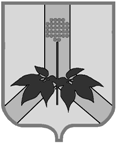 АДМИНИСТРАЦИЯ ДАЛЬНЕРЕЧЕНСКОГО МУНИЦИПАЛЬНОГО РАЙОНАПРИМОРСКОГО КРАЯКОМИССИЯ ПО ДЕЛАМ НЕСОВЕРШЕННОЛЕТНИХ И ЗАЩИТЕ ИХ ПРАВул. Ленина, 90, г. Дальнереченск, 692100, тел. (факс): 842(356) 25-8-52_____________________________________________________________________________ПОСТАНОВЛЕНИЕ09 ноября 2023г.                                     г. Дальнереченск                                             №117/20Председательствующий: Гуцалюк Н.В.,Секретарь: Демчук М.В., Члены комиссии: Звягинцева С.В., Лехова Е.В.,   Щур Е.А.,   Новикова Н.С., Резниченко И.В., Данилова Е.И., При участии помощника прокурора Гуральник В.Д.,Присутствовали: Дудченко Ю.В. - инспектор ОУУП и ПДН МО МВД России «Дальнереченский»,      специалист по работе с семьей КГБУ «СРНЦ «Надежда»» Павлишина Т.А., врач-нарколог КГБУЗ «ЦГБ г. Дальнереченск» Радченко А.А.,  корреспондент газеты «Ударный Фронт» Кутазова А.1. О выполнении мероприятий по формированию здорового образа жизни среди подростков и молодежи (профилактика наркомании, токсикомании, употребления алкогольной, спиртосодержащей продукции, сосательных смесей (снюсов)). (Период с мая 2023г. по 01 ноября 2023г.)	Заслушав и обсудив информацию руководителей органов и учреждений системы профилактики, осуществляющих свою деятельность на территории Дальнереченского муниципального района «О выполнении мероприятий по формированию здорового образа жизни среди подростков и молодежи (профилактика наркомании, токсикомании, употребления алкогольной, спиртосодержащей продукции, сосательных смесей (снюсов)), Комиссией отмечено, что Случаев употребления ПАВ за истекший период в КГБУЗ «Дальнереченская ЦГБ» не зафиксировано.С медицинским персоналом КГБУЗ «ДЦГБ», фельдшерами ФАП на территории Дальнереченского муниципального района проводится работа по профилактике наркомании и токсикомании среди несовершеннолетних, а так же употребления алкогольной и спиртосодержащей продукции, сосательных смесей (снюсов). В мае 2023г. проведено тестирование несовершеннолетних на употребление ПАВ. Протестировано 50 учащихся общеобразовательных школ (с. Малиново, Орехово, Веденка). По результатам тестирования положительных результатов не выявлено.         На ФАПах фельдшера проводят профилактические беседы с родителями и детьми в присутствии родителей, а так же с классными руководителями школ по выявлению детей с риском употребления ПАВ.      Периодические лекции сотрудникам ФАП Дальнереченского муниципального района проводят медицинский психолог - Коноваленко Ольга Дмитриевна, врач психиатр нарколог Радченко Андрей Борисович.     В образовательных учреждениях Дальнереченского муниципального района работа по профилактике наркомании, употреблению ПАВ и формированию у обучающихся установок на здоровый образ жизни ведется в соответствии с рабочими программами воспитания, календарными планами воспитательной работы школ, а также планами работы классных руководителей школы.Целью данной работы является создание условий для формирования активно-отрицательной позиции по отношению к наркотикам и вредным привычкам у школьников.Все профилактические мероприятия были направлены на решение следующих задач:- формирование у обучающихся психологического иммунитета к наркотикам, алкоголю, табаку;- формирование у школьников установок на ведение здорового образа жизни и улучшение их духовно-нравственной культуры;- активизация разъяснительной работы среди родителей по вопросам профилактики наркомании, алкоголизма, табакокурения;- проведение работы с родителями, направленной на формирование в семьях здоровьесберегающих условий здорового образа жизни, профилактику вредных привычек;- предоставление подросткам объективной информации о негативных последствиях приема ПАВ, алкоголя и табака.Основные направления работы:1) Работа с детьми (общая воспитательная педагогическая работа с детьми; работа с детьми «группы риска»).2) Работа с педагогическим коллективом (подготовка учителей к ведению профилактической работы; организационно-методическая антинаркотическая работа).3) Работа с родителями: информирование и консультирование родителей по проблеме наркомании.В рамках реализации данного направления разработаны и утверждены планы работы по профилактике наркомании, токсикомании, алкоголизма и пропаганде здорового образа жизни. Вопросы профилактики рассматриваются на педагогических Советах школ, на заседаниях ШМО классных руководителей, на совещаниях при директоре.С целью своевременного информирования и просвещения родителей и обучающихся в течение нескольких лет работают школьные сайты, проводятся общешкольные и классные родительские собрания, на которых освещаются вопросы профилактики наркомании, алкоголизма и табакокурения, а также безнадзорности и правонарушений несовершеннолетних.В рамках работы по данному направлению в 2022 – 2023 учебном году в школах проведены мероприятия: выпуск и раздача буклетов «Твоё здоровье – твоё будущее», подготовленных учащимися старших  классов, классными руководителями регулярно проводились профилактические беседы с элементами кинолектория на тему «Социальные и медицинские последствия употребления несовершеннолетними наркотических средств, ПАВ, табачных изделий и спиртсодержащей продукции», классные часы следующей тематики: «Интернет. Какие опасности могут подстерегать в Сети?», «Жизнь без вредных привычек», «Не будь зависим – скажи «НЕТ», «Здоровым быть модно!», оформление выставок в школьной библиотеке «Трезвая Россия – трезвое будущее», «Формула здоровья» (к всемирному дню здоровья)Учащимися были выпущены информационно-агитационные плакаты на тему «Моё здоровье – здоровье нации».В период работы летней оздоровительной компании большое внимание уделялось профилактической работе, а именно проводились конкурсы рисунков «Мы против курения», просмотры видеороликов о вреде табака и сосательных  смесей, о влиянии на организм электронных сигарет.Традиционным стало проведение в сентябре  Дня здоровья (Эко ГТО в рамках акции от Движения Первых).  В рамках военно-патриотического воспитания проводились спортивные соревнования, военно-спортивные типа «Зарница».В систему дополнительного образования вовлечено на ноябрь 2023г. - 81% учащихся.Муниципальным казенным учреждением «Районный информационно-досуговый центр» Дальнереченского муниципального района по вопросу выполнения мероприятий по формированию здорового образа жизни среди подростков и молодежи (профилактика наркомании, токсикомании, употребления алкогольной, спиртосодержащей продукции, сосательных смесей (снюсов) (период с мая 2023г. по 01 ноября 2023г.)  были проведены следующие мероприятия:«Мир без наркотиков» - Конкурс рисунков на асфальте -  22.06.2023Спортивной эстафета «Здравствуй лето!» среди замещающих семей Дальнереченского муниципального района – 28.06.2023Участие сборной команды Дальнереченского муниципального района в I летних Международных спортивных Играх «Дети Приморья» - 02.07-06.07.2023Участие сборной команды Дальнереченского муниципального района в краевом физкультурном мероприятии, проводимом совместно с Правительством Приморского края – краевой фестиваль Приморского края в рамках II Открытого Кубка Дальнего Востока «Игры ГТО 2023». – 20.06.-21.06.2023«В гостях у доктора Айболита» Час здоровья   - 15.07.2023Районное спортивное мероприятие, посвященное Дню физкультурника - 05.08.2023«Спорту -Да, наркотикам – Нет» Спортивное мероприятие к Дню физкультурника - 12.08.2023Акция «День позитива» - 26.08.2023Спортивное мероприятие, посвященное Дню солидарности в борьбе с терроризмом – 03.09.2023 Акция «Алкоголь тебе не друг», посвященная Всероссийскому дню трезвости -11.09.2023 «Я и моя уличная компания» Тематическая беседа с подростками - 16.09.2023Участие команды Дальнереченского муниципального района в Слете патриотических объединений учащейся молодежи северных территорий приморского края в Пожарском муниципальном округе «В ОДНОМ СТРОЮ»  - 16.09.2023Акция «Сердце для жизни», посвященная Всемирному дню сердца - 29.09.2023Марафон по скандинавской ходьбе «Крепкое сердце» среди жителей Дальнереченского муниципального района, посвященный Всемирному Дню сердца в рамках проведения Всероссийской акции «10 000 шагов к жизни» - 29.09.2023Совместно с ДЮСШ с. Веденка были проведены:07.10.2023 - соревнования по мини-футболу среди молодежи Дальнереченского муниципального района01.11.2023 - соревнования по шахматам «Белая ладья» на личное первенство среди молодежи Дальнереченского муниципального района30.09.2023 - районные соревнования по легкоатлетическому четырехборью «Шиповка юных» среди молодежи Дальнереченского муниципального района01.11.2023 - личное первенство по настольному теннису среди молодежи Дальнереченского муниципального района30.09.2023 - соревнования «Кросс нации» среди молодежи Дальнереченского муниципального района, посвященных Всероссийскому дню бега.Также в трёх селах ДМР (Орехово, Ракитное, Боголюбовка) организована физкультурно-спортивная работа тренеров по месту жительства;В рамках муниципальной программы «Укрепление общественного здоровья на территории Дальнереченского муниципального района на 2021-2025 годы» было реализовано:1. Изготовление листовок, буклетов, наклеек.              2. В муниципальных учреждениях ДМР на информационных стендах размещена наглядная агитация санитарно-просветительской направленности здорового образа жизни.3. Размещение публикаций в средствах массовой информации, а так же на  официальных сайтах администрации ДМР и подведомственных учреждений.       4. Проведение профилактических акций, направленных на  формирование здорового образа  жизни.    5. Демонстрация  видеороликов по ЗОЖ.Специалисты социально-реабилитационного центра для несовершеннолетних «Надежда» осуществляют работу по профилактике наркомании и токсикомании, употребления алкогольной и спиртосодержащей продукции, ПАВ с несовершеннолетними на основе базовых программ «Сталкер», «Ветер перемен», «Крепыш», «Театральный микст». Программа «Крепыш», направлена на формирование осознанного отношения несовершеннолетних к своему здоровью, навыков здорового образа жизни, профилактику вредных привычек, развитие творческих способностей и потенциальных возможностей личности, формирование мотивационной сферы, потребности познать самого себя, свою индивидуальность. Программа «Сталкер» предназначена для работы с детьми среднего возраста (10 - 14 лет) и  подростками  (14 - 18 лет). Программа позволяет  сформировать у детей полное представление о проблеме потребления ПАВ, выработать установку на неприятие употребления наркотиков, сформировать навыки поддержания благоприятного психоэмоционального состояния, выработать оптимальные поведенческие стратегии в различных ситуациях. Включает диагностических блок, тестирование позволяет определить уровень информированности ребят о разного вида зависимостях, а также  их отношение к зависимостям. За отчетный период по программе прошли обучение 3 несовершеннолетних, проживающих на территории Дальнереченского муниципального района. По результатам различной степени вовлеченности в проблему проведены индивидуальные беседы с подростками.Несовершеннолетние, находящиеся на социальной реабилитации, в зависимости от возрастной группы вовлекаются в мероприятия, предусмотренные программами и тематическими планами. За отчетный период согласно тематическому плану работы проведены следующие мероприятия, в которых приняли участие 22 несовершеннолетних, проживающих на территории Дальнереченского муниципального района:1. Просмотр с дальнейшим обсуждением видеороликов антинаркотической направленности «Скажи наркотикам НЕТ!», «Леденец», «В одиночку не справиться», «Как работают наркотики?» (май-июнь);2. Спортивные игры и соревнования: «Я самый ловкий», «Малые Олимпийские игры» (июнь);3. Тренинги по профилактике употребления наркотических средств «Миф и реальность», «Связующая нить» (июнь);4. Выставка детских рисунков и плакатов «Жизнь без наркотиков!» (июнь);5. Квест-игра «Жизнь прекрасна — не трать ее напрасно!», Флешмоб «Круче всех!»  (26.06.2023г);6. Анкетирование «Что значит алкоголь для подростка?», «Отношение подростков к ПАВ». По результатам анкетирования проводится индивидуальная работа с несовершеннолетними. В рамках проведения 31 мая «Всемирного дня без табака», в СРЦН состоялся круглый стол «Мы за жизнь без табака», прошел час здоровья «Дым с коромыслом», викторина «В дыме нет загадки», ребята создали коллективный плакат «Я выбираю здоровый образ жизни!».В октябре 2023г. на базе СРЦН прошли мероприятия, направленные на профилактику алкоголизма: профилактическое мероприятие «Меч-кладенец»; спортивное мероприятие «Новое поколение выбирает здоровый образ жизни».Разработаны и распространены буклеты «Пассивное курение и его влияние на организм человека», «Вредные привычки и их влияние на подростка», «Курить не модно — дыши свободно!», «Осторожно!Электронные сигареты» и др. Информационные материалы размещены на сайте учреждения: https://center-nadezhda.vl.socinfo.ru/km20, результаты проведенной работы в Телеграм-канале учреждения.Несовершеннолетним и их законным представителям разъясняются положения ФЗ от 23.02.2013 № 15-ФЗ (ред. От 24.07.2023) "Об охране здоровья граждан от воздействия окружающего табачного дыма, последствий потребления табака или потребления никотинсодержащей продукции"(с изм. и доп., вступ. в силу с 01.09.2023), о запрете оптовой и розничной торговли насваем, табаком сосательным (снюсом), пищевой никотинсодержащей продукцией, а также никотинсодержащей продукцией, предназначенной для жевания, сосания, нюханья и ответственности за нарушение ФЗ.С 14 несовершеннолетними, состоящими на профилактическом учете в КДН и ЗП и МО МВД России Дальнереченский, проживающими на территории Дальнереченского муниципального района, за отчетный период проведены профилактические беседы, направленные на формирование основ здорового образа жизни, отказ от употребления табачной, спиртосодержащей продукции, формирование отрицательного отношения к наркотикам и ПАВ.Большое значение в профилактике злоупотребления алкогольной и спиртосодержащей продукции, наркомании отводится работе с семьями, находящимися в социально опасном положении, состоящими на контроле. В индивидуальные планы профилактической работы с семьей вносятся темы по формированию основ ЗОЖ в семье, отказа от вредных привычек, информирование о последствиях употребления ПАВ, злоупотребления алкогольными напитками. В отчетном периоде проведена разъяснительная работа по вопросам формирования основ ЗОЖ с 16 несовершеннолетними и 13 взрослыми из числа членов семей, состоящих на контроле и на профилактическом учете.	По информации МО МВД России «Дальнереченский» установлено, что на отчетный период 2023 года преступлений и правонарушений на территории Дальнереченского муниципального района, совершенных несовершеннолетними и в отношении них, связанных с незаконным оборотом наркотических средств не зарегистрировано.         За 10 месяцев 2023 года на территории Дальнереченского муниципального района, несовершеннолетних в употреблении наркотических средств, одурманивающих и токсических веществ, сосательных смесей (снюсов), замечено не было.    За отчетный период времени 2023 года в употреблении алкогольных напитков было замечено 2 несовершеннолетних, из которых все состоят за употребление алкогольной и спиртосодержащей продукции, с которыми сотрудниками ОУУП и ПДН МО МВД России «Дальнереченский» ежемесячно проводится профилактическая работа. Несовершеннолетняя из с. Боголюбовка 24.09.2023 г. снята с учета в связи с исправлением.     За распитие алкогольной продукции к административной ответственности  несовершеннолетние на территории Дальнереченского муниципального района не привлекались ( с 16 лет).           По ст. 20.22 КоАП РФ «Нахождение в состоянии опьянения несовершеннолетних, потребление (распитие) ими алкогольной и спиртосодержащей продукции либо потребление ими наркотических средств или психотропных веществ, новых потенциально опасных психоактивных или одурманивающих веществ» привлечено 2 законных представителя. Данные законные представители несовершеннолетних, употребляющих алкогольную продукцию, также поставлены на профилактический учет и с ними ежемесячно проводится профилактическая работа.      За курение электронной сигареты в образовательном учреждении Дальнереченского района  по ст. 6.24 ч. 1 КоАП РФ на заседании КДНиЗП была рассмотрена несовершеннолетняя 2010г.р., которая на момент совершения правонарушения не достигла возраста привлечения административной ответственности, после чего была поставлена на профилактический учет в (ПДН) ОУУП и ПДН МО МВД России «Дальнереченский» для осуществления с ней профилактической работы.         На отчетный период времени, за вовлечение несовершеннолетних в употребление алкогольной продукции  на территории Дальнереченского муниципального района было привлечено к административной ответственности по ст. 6.10 ч. 1 КоАП РФ 3 взрослых лиц.     В целях выявления и пресечения фактов употребления несовершеннолетними наркотических средств, токсических и психотропных веществ, алкогольной и табачной продукции, а также лиц, вовлекающих несовершеннолетних в их употребление,  установления фактов вовлечения несовершеннолетних в совершение преступлений, связанных с незаконным оборотом наркотических и психотропных веществ, и повышения уровня осведомленности населения о последствиях потребления и ответственности, предусмотренной законодательством Российской Федерации на территории обслуживания МО МВД России «Дальнереченский» по линии несовершеннолетних ежегодно проводится 6 целевых оперативно-профилактических мероприятий: «Не оступись!», «Дети России», «Сообщи где торгуют смертью», «Мак», «Подросток-улица», «Твой выбор», направленные именно на предупреждение, выявление и пресечение фактов потребления несовершеннолетним алкогольной продукции, наркотических средств, табакокурения, а также выявление лиц, вовлекающих подростков в незаконный оборот наркотиков и употребление спиртных напитков. Инициатором и координатором данных оперативно-профилактических мероприятий является УМВД России по Приморскому краю.   В ходе данных мероприятий, особое внимание уделяется взаимодействию с учреждениями здравоохранения, образования, а также муниципальными комиссиями по делам несовершеннолетних и защите их прав, расположенными на территории обслуживания. Проведение проверок в вечернее и ночное время досуговых учреждений, ночных развлекательных учреждений и иных мест массового пребывания несовершеннолетних, с целью выявления несовершеннолетних, употребляющих наркотические, токсические вещества и алкогольную продукцию. Выявление несовершеннолетних до 16 лет, находящихся в ночное время на улицах и общественных местах без сопровождения взрослых, а также проверки мест концентрации несовершеннолетних, в том числе в вечернее и ночное время, силами наружных нарядов. Принятие мер к прохождению медицинского освидетельствования на состояние опьянения несовершеннолетних, задержанных по подозрению в совершении преступления или общественного опасного деяния в сфере незаконного оборота наркотиков, с принятием мер административного воздействия в соответствии с действующим законодательством. Направление ходатайств в комиссии по делам несовершеннолетних и защите их прав о передаче дел об административных правонарушениях, совершенных несовершеннолетними в сфере незаконного оборота наркотиков, в мировой суд для рассмотрения вопроса о возложении обязанности к прохождению диагностики, курса профилактических мероприятий либо лечения от наркомании и реабилитации. Выявление и пресечение фактов реализации алкогольной, табачной, никотинсодержащей продукции, а также табака сосательного (снюса) несовершеннолетним. Выявление и пресечение фактов курения несовершеннолетних в местах, на территории которых курение запрещено, в том числе на территориях образовательных учреждений и детских площадках и другие мероприятия, направленные на выявление, пресечение фактов потребления несовершеннолетним алкогольной продукции, наркотических средств, табакокурения, а также выявление лиц, вовлекающих подростков в незаконный оборот наркотиков и употребление спиртных напитков. Также, сотрудниками полиции с несовершеннолетними проводятся лекции и профилактические беседы в образовательных организациях.           За текущий период времени 2023 года в образовательных организациях проведено 25 лекций и бесед «О вреде наркомании, токсикомании, табакокурения, алкоголя, не курительной,  никотиносодержащей продукции (снюсов).     С КГБУЗ «Дальнереченская «ЦГБ» ежемесячно проводятся сверки о несовершеннолетних, состоящих на учете (контроле) в кабинете нарколога. Согласно информации, предоставляемой КГБУЗ «Дальнереченская ЦГБ», на контроле у нарколога в текущем периоде 2023 г. – 2 несовершеннолетних, которые получали консультацию  врача.         С целью выявления беспризорных и безнадзорных несовершеннолетних, не достигших возраста 16 лет находящихся в ночное время после 23:00 часов без сопровождения родителей (лиц их замещающих), а также выявления возможного потребления несовершеннолетними наркотических, токсических, психотропных и одурманивающих веществ, алкогольной и спиртосодержащей продукции, сотрудниками ОУУП и ПДН МО МВД России «Дальнереченский» ежемесячно, на постоянной основе, в ходе проведения точечных рейдовых мероприятий, отрабатываются места концентрации несовершеннолетних, проверяются досуговые учреждения, осуществляющих продажу алкогольной продукции. В ходе проведения проверок, несовершеннолетних не выявлено. На постоянной основе, с продавцами данных торговых точек, где реализуется алкогольная продукция, а также бытовой газ, проводятся беседы о недопустимости реализации несовершеннолетним бытового газа, клея и других одурманивающих веществ, энергетических напитков, а также о недопущении продажи несовершеннолетним алкогольной и спиртосодержащей продукции и табачных изделий.        Каждый подросток, состоящий на учете в ОУУП и ПДН МО МВД России «Дальнереченский» систематически контролируется по месту жительства и учебы, как инспектором ПДН, так и участковыми уполномоченными полиции и оперуполномоченными ОУР, а именно с подростком проводятся индивидуально-профилактические беседы на правовые темы, в том числе и о вреде алкоголя, наркомании, токсикомании, не курительной никотинсодержащей продукции. Профилактическая работа с несовершеннолетними ведется на постоянной основе и ежегодно, подразделением (ПДН) ОУУП и ПДН совместно с участковыми уполномоченными полиции проводятся точечные рейдовые мероприятия, направленные на направленные на выявление, пресечение фактов потребления несовершеннолетним алкогольной продукции, наркотических средств, табакокурения, а также выявление лиц, вовлекающих подростков в незаконный оборот наркотиков и употребление спиртных напитков, осуществляющих незаконную реализацию алкогольной продукции несовершеннолетним.  В ходе проведенных мероприятий, подростков, замеченных в употреблении алкогольной продукции, психотропных веществ, новых потенциально опасных психоактивных или одурманивающих веществ, сосательных смесей (снюсов), выявлено не было.	Работа по реализации мер, направленных на снижение правонарушений и преступлений среди несовершеннолетних, связанных с незаконным оборотом наркотических средств, а также потреблением (распитием) ими алкогольной продукции либо психотропных веществ, новых потенциально опасных психоактивных или одурманивающих веществ, сосательных смесей (снюсов),  продолжается.С учетом изложенной информации,Комиссия ПОСТАНОВИЛА:	1. Информации должностных лиц о проведении мероприятий по формированию здорового образа жизни среди подростков и молодежи на территории Дальнереченского муниципального района принять к сведению, работу в данном направлении признать удовлетворительной.2. Руководителям МО МВД России «Дальнереченский» (Глазунов Р.В.) МКУ «РУНО» (Гуцалюк Н.В.), КГБУСО «Дальнереченский СРНЦ «Надежда» (Павленко С.А.), КГБУЗ «Дальнереченская ЦГБ» (Мизюк А.А.), МКУ «РИДЦ» (Щур Е.А.):2.1. Продолжить работу по  формированию здорового образа жизни среди подростков и молодежи, уделив особое внимание пагубности курения электронных сигарет.2.2. Вовлекать в сотрудничество родителей с целью развития и поддержания их компетентности по формированию культуры здоровья и профилактики зависимости от электронных сигарет у подростков.СРОК: 2024 год.2. О принимаемых мерах по профилактике детской смертности от внешних причин, в том числе суицидов, нахождение несовершеннолетних на водоемах (неокрепший лед)	Из информации должностных лиц о  принимаемых мерах по профилактике детской смертности от внешних причин, в том числе суицидов, нахождение несовершеннолетних на водоемах, в быту, на дорогах, Комиссией отмечено, что в образовательных учреждениях Дальнереченского муниципального района  работа с детьми по формированию нормативного, безопасного для жизни и здоровья  поведения проводится как  с учетом сезонной специфики, так и по действию постоянных факторов: безопасность дорожного движения, пожарная безопасность, антитеррористическая безопасность. В рамках «Обучение безопасности жизнедеятельности» школьники принимали участие во Всероссийских открытых уроках по основам безопасности жизнедеятельности.Проведено в мае 2023 года лекционно-практическое занятие, посвященное безопасному отдыху в            летний период, подготовке детей к летним каникулам, правилам поведения в природной среде, в том числе на воде, а также действий при возникновении или угрозе  возникновения ситуации, включая утопления, ожоги, падения с высоты, отравления,       поражения электрическим током, ДТП, роллинговый травматизм, селфириски. В сентябре 2023 года организовано и проведёно занятие, приуроченное ко Дню знаний и посвященное подготовке детей к действиям в условиях  различного рода опасных ситуаций, адаптации после летних каникул, включая дорожнотранспортный травматизм,  падение с высоты и т.д. Проведено лекционно-практическое занятие, приуроченное ко Дню гражданской обороны, включающее  тренировки по поведению детей в чрезвычайных ситуациях, включая  задымление, пожар, экстремальные ситуации на транспорте.Классными руководителями разработаны  материалы для родителей  (плакаты, буклеты, памятки), направленные на информирование о мерах обеспечения детей, охраны их жизни и здоровья с учетом сезонной специфики, в том числе по формированию культуры здорового образа жизни, необходимости вакцинации, оказанию первой доврачебной помощи детям, предотвращению детского травматизма с учетом сезонности, пожарной безопасности. Распорстранены буклеты «Правила дорожного движения – это правила нашей долгой и  счастливой жизни», памятка «Правила поведения на льду в осенне весенний период», «Памятка родителям о мерах безопасности для предупреждения выпадения  детей из окон», «Инструкции по поведению на водоёмах», «Инструкция по     поведению во время купания».  Организовано распространение наглядных материалов, направленных на информирование о мерах обеспечения безопасности детей, охраны их  жизни и здоровья с учетом сезонной специфики  на сайтах образовательных организаций, в телеграммканалах  общеобразовательных организаций.Проводятся инструктажи ежедневно по безопасности дорожного движения. Проведены беседы во всех классах «Осторожно, тонкий лёд!»В целях реализации Комплекса мер по программе «Безопасное детство», утвержденным Министерством труда и социального развития ПК, специалистами по работе с семьей, социальным педагогом, психологами в социальной сфере отделения сопровождения семьи КГБУСО «Дальнереченский СРНЦ «Надежда»» составлен план мероприятий по работе с семьями и детьми по профилактике безопасного поведения и снижению смертности детей на период 2023-2025гг. За отчетный период 2023г. специалистами отделения проведено ряд выездных мероприятий с семьями, находящимися в социально опасном положении, трудной жизненной ситуации, проживающими на территории Дальнереченского муниципального района. В ходе посещения семей проводились профилактические беседы, разъяснения, вручение уведомлений о безопасном поведении несовершеннолетних, ответственности родителей за жизнь и здоровье детей.	профилактическая беседа с несовершеннолетними «О недопущении нахождения несовершеннолетних  на недостроенных, заброшенных зданиях и сооружениях», «О правилах безопасного поведения и нахождения вблизи водоемов».разъяснительная беседа с несовершеннолетними по профилактике травматизма на объектах повышенной опасности «Запомни! Дорога не место для игр!», «О правилах поведения на водных объектах, о правилах купания, « «Не оставляйте детей без присмотра!»; «Чтобы не случилось беды. Безопасность на улице и дома»; «Права, обязанности и ответственность родителей в отношении безопасности ребёнка».В рамках» Школы эффективного родительства» проведено анкетирование родителей «Безопасность вашего ребенка», тематические встречи: «Профилактика травматизма и смертность ваших детей», «О недопущении нахождения детей на водных объектах без присмотра, контроля со стороны взрослых»,распространение информационных буклетов, памяток: «Правила поведения несовершеннолетних во время каникул», «Правила  поведения на воде»; «Безопасность детей в летний период — общие правила», «Безопасность ребенка дома»; «Вредные привычки и их последствия»; «Безопасные каникулы»; «Осторожно, ЛЕД!»; «Здоровый образ жизни»; «Советы родителям».разъяснено и вручено родителям и н\л под роспись информация по профилактике детской смертности на водных объектах, употребления алкогольной продукции, медицинских препаратов без назначения врача, гибели (травмирования) детей от дорожно-транспортных происшествий. В результате проведенной работы вручено — 48 уведомлений.В сентябре-октябре месяце были проведены встречи с учащимися образовательных учреждений:  МОБУ СОШ с. Ариадное на тему: «Помни правила всегда» для учащихся 1-4-х классов, присутствовало 20 человек. (14.09.23г.).МОБУ СОШ с. Орехово «Твоя личная безопасность» для учеников начальных классов, присутствовало 25 человек. (22.09.23г.).МОБУ СОШ с. Рождественка «Безопасность-залог успеха», присутствовало 16 человек. (20.10.23г.).В результате проведенных занятий приняли участие - 61 уч-ся. На постоянной основе  проводится профилактическая работа с семьями СОП и находящиеся в ТЖС, проживающие на территории ДМР в том числе по вопросам обеспечения безопасности н\л в быту, на улице, на дорогах, на водных объектах, в лесных массивах. За отечный период было распространено 375 информационных буклетов, памяток — 63шт.В итоге проведенной профилактической работы  охвачено семей состоящих СОП и ТЖС- 72, из них н\л состоящих на учете в КДН и ЗП и в МО МВД- 16 подростков. На базе учреждения сформирована «Мобильная бригада кризисного реагирования» для работы с детьми группы суицидального риска, в состав которой входят педагог-психолог, социальный педагог, специалист по работе с семьей. За отчетный период 2023г. случаев суицидальных попыток несовершеннолетних на территории Дальнереченского муниципального района  не зафиксировано. В мае месяце 2023г. поступил запрос  от матери девочки подростка о высказывании своего намерения совершить суицид. С целью профилактики суицидальных действий, с матерью была проведена серия консультаций психолого -педагогической направленности. В результате произошла стабилизация психо -эмоционального состояния подростка и матери, снижена конфликтность, провоцирующая манипулятивные действия подростка. Других запросов к психологу отделения сопровождения семьи  по профилактике и выявлению суицидального риска в подростковой среде из образовательных учреждений ДМР не поступало.    	  	Так же проводится работа по выявлению случаев суицидальных попыток в рамках проведения профилактических осмотров, диспансеризации несовершеннолетних, поступающих в учреждение. В случае проведения медицинских осмотров несовершеннолетних  врачом-педиатром при выявлении попыток  совершения суицидальных действий (порезы, шрамы), немедленно информируются должностные лица. Особое внимание уделяется семьям, находящимся в СОП проживающим на территории ДМР, с семьей Калугиной В.С, Бабий А.Г., Бражин Б. Г. проведено анкетирование «Вы и ваши дети», «Безопасность вашего ребенка», вручены уведомления под роспись  «Правила поведения на водоемах».За истекший период 2023г. прошли реабилитацию в учреждении 31 н/л,, проживающий на территории ДМР. С воспитанниками СРЦН проводилась работа по профилактики безопасного поведения, суицидальных действий по программам реабилитации и коррекции поведения, с привлечением детей в полезную клубную деятельность, практические занятия: «Оказание первой помощи при несчастных случаях», «Помни правила всегда», «Если тонет человек» и т.д.Вся работа специалистов социально-реабилитационного центра «Надежда» проводиться с целью профилактики суицидов, гибели детей от внешних причин, ответственности родителей за не надлежащее исполнение родительских обязанностей. С учетом изложенной информации,Комиссия ПОСТАНОВИЛА:	1. Информации должностных лиц о принимаемых мерах по профилактике детской смертности от внешних причин, в том числе суицидов, нахождение несовершеннолетних на водоемах (неокрепший лед) принять к сведению, работу признать удовлетворительной.2. Руководителям МО МВД России «Дальнереченский» (Глазунов Р.В.) МКУ «РУНО» (Гуцалюк Н.В.), КГБУСО «Дальнереченский СРНЦ «Надежда» (Павленко С.А.), КГБУЗ «Дальнереченская ЦГБ» (Мизюк А.А.), МКУ «РИДЦ» (Щур Е.А.):	2.1. При проведении  мероприятий по профилактике детской смертности от внешних причин, в том числе суицидов, нахождение несовершеннолетних на водоемах, в быту, на дороге, под роспись знакомить законных представителей о том, что за жизнь и здоровье своих несовершеннолетних детей они несут персональную ответственность. СРОК: 2024 год. Председательствующий                                                                                                        Н.В. Гуцалюк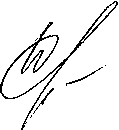 